  Let’s Explore our Senses! 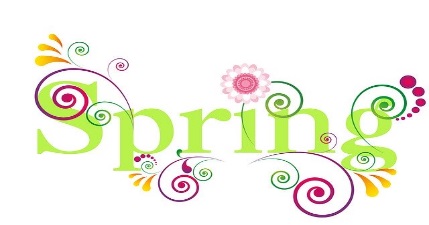 Take a nature walk and notice what you….Smell :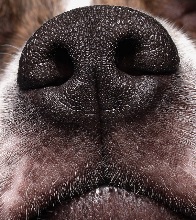 See :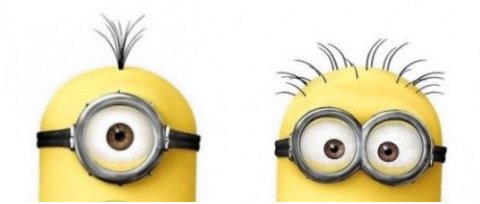 Hear :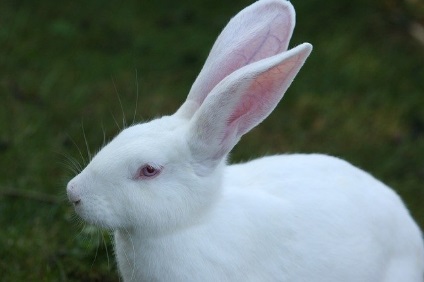 Feel: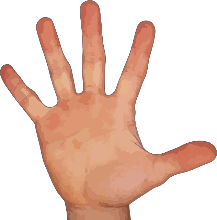 